Western Australia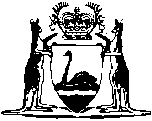 VETERINARY PREPARATIONS AND ANIMAL FEEDING STUFFS ACT 1976Veterinary Preparations and Animal Feeding Stuffs (Animal Origin Feeding Stuffs) Regulations 1997		These regulations were repealed by the Veterinary Preparations and Animal Feeding Stuffs Regulations 1998 r. 18(2) as at 1 Nov 1998 (see s. 2 and Gazette 30 Oct 1998 p. 6033).Western AustraliaVeterinary Preparations and Animal Feeding Stuffs (Animal Origin Feeding Stuffs) Regulations 1997Contents1.	Citation	12.	Interpretation	13.	Regulations not to apply to existing animal origin feeding stuffs	24.	Sale of animal origin feeding stuffs	25.	Certain animal origin feeding stuffs not to be fed to ruminants	36.	Label not to be removed from package or statement on label obscured	47.	Statement on invoice or package not to be obscured	4NOTESCompilation table	5Western AustraliaVETERINARY PREPARATIONS AND ANIMAL FEEDING STUFFS ACT 1976Veterinary Preparations and Animal Feeding Stuffs (Animal Origin Feeding Stuffs) Regulations 19971.	Citation 		These regulations may be cited as the Veterinary Preparations and Animal Feeding Stuffs (Animal Origin Feeding Stuffs) Regulations 1997.2.	Interpretation 	(1)	In these regulations — 	“animal origin feeding stuff” means animal feeding stuff that consists of or contains tissue from an animal other than a bird or fish;	“Chief Veterinary Officer” has the same meaning as it has in the Exotic Diseases of Animals Act 1993;	“mammalian material” means tissue from a mammal but does not include — 	(a)	tallow or gelatin;	(b)	milk products; or	(c)	any products consisting of entirely porcine or equine material;	“prescribed warning” has the meaning given in subregulation (2);	“ruminant” means cattle, sheep, goat, buffalo, deer, camel, llama or alpaca, or any other animal that chews its cud;	(2)	A statement is a “prescribed warning”, in relation to an animal origin feeding stuff, if it gives a warning that — 	(a)	the animal origin feeding stuff consists of or contains mammalian material and must not be fed to ruminants; or	(b)	the animal origin feeding stuff must be fed only to an animal that is not a ruminant or only to animals that are not ruminants, and the statement specifies that animal or those animals.	[Regulation 2 amended in Gazette 28 April 1998 p.2175.] 3.	Regulations not to apply to existing animal origin feeding stuffs 		These regulations do not apply to an animal origin feeding stuff manufactured, produced, processed, treated or otherwise prepared for sale before the commencement of these regulations.4.	Sale of animal origin feeding stuffs 	(1)	A person must not sell an animal origin feeding stuff, whether the sale is for the purposes of the consumption or resale of the animal origin feeding stuff, unless there appears — 	(a)	on an invoice issued with the animal origin feeding stuff;	(b)	on a package containing the animal origin feeding stuff; or	(c)	on a label attached to a package containing the animal origin feeding stuff,		a statement — 	(d)	if the animal origin feeding stuff consists of or contains mammalian material — that complies with the prescribed warning; or	(e)	if it does not consist of or contain that material — 	(i)	that the animal origin feeding stuff does not consist of or contain mammalian material; or	(ii)	that complies with regulation 2 (2) (b).	Penalty: $2 000.	(2)	A statement referred to in this regulation must be legible and conspicuous and in letters at least 3 millimetres high.	(3)	A label referred to in this regulation must be at least 120 millimetres long and at least 45 millimetres wide.	[Regulation 4 amended in Gazette 28 April 1998 p.2175.] 5.	Certain animal origin feeding stuffs not to be fed to ruminants 	(1)	Subject to subregulation (2), a person must not feed to a ruminant an animal origin feeding stuff that consists of or contains mammalian material.	Penalty: $2 000.	(2)	Subregulation (1) does not apply to a person who, with the written permission of the Chief Veterinary Officer, feeds to a ruminant for research purposes an animal origin feeding stuff that consists of or contains mammalian material.	(3)	A person must not feed to a ruminant an animal origin feeding stuff if, when the animal origin feeding stuff was purchased — 	(a)	the prescribed warning appeared on an invoice issued with the animal origin feeding stuff;	(b)	the animal origin feeding stuff was in a package on which the prescribed warning appeared; or	(c)	the animal origin feeding stuff was in a package attached to which was a label on which the prescribed warning appeared.	Penalty: $2 000.	[Regulation 5 amended in Gazette 28 April 1998 p.2175.] 6.	Label not to be removed from package or statement on label obscured 		If, in accordance with these regulations, a statement appears on a label attached to a package containing an animal origin feeding stuff, a person must not — 	(a)	remove the label from the package; or	(b)	obliterate the statement on the label or otherwise make the statement illegible.	Penalty: $1 000.7.	Statement on invoice or package not to be obscured 		If, in accordance with these regulations, a statement appears on an invoice issued with, or on a package containing, an animal origin feeding stuff, a person must not obliterate the statement or otherwise make the statement illegible.	Penalty: $1 000.NOTES1.	This is a compilation of the Veterinary Preparations and Animal Feeding Stuffs (Animal Origin Feeding Stuffs) Regulations 1997 and includes the amendments referred to in the following Table.Compilation tableCitationGazettalCommencementVeterinary Preparations and Animal Feeding Stuffs (Animal Origin Feeding Stuffs) Regulations 199710 Jun 1997 pp.2661-310 Jun 1997Veterinary Preparations and Animal Feeding Stuffs (Animal Origin Feeding Stuffs) Amendment Regulations 199828 Apr 1998 p.217528 Apr 1998These regulations were repealed by the Veterinary Preparations and Animal Feeding Stuffs Regulations 1998 r. 18(2) as at 1 Nov 1998 (see s. 2 and Gazette 30 Oct 1998 p. 6033)These regulations were repealed by the Veterinary Preparations and Animal Feeding Stuffs Regulations 1998 r. 18(2) as at 1 Nov 1998 (see s. 2 and Gazette 30 Oct 1998 p. 6033)These regulations were repealed by the Veterinary Preparations and Animal Feeding Stuffs Regulations 1998 r. 18(2) as at 1 Nov 1998 (see s. 2 and Gazette 30 Oct 1998 p. 6033)